Max Brailler will visit 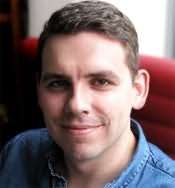 Harmony Elementary                                 Thursday, September 26th!Pre-order any of his Last Kids on Earth books today!  (He will autograph your books during the visit!) Please fill out and return the slip below and                                                             payment before Thursday, September 19th.-----------------------------------------------------------------------------------------Student’s Name: ___________________________________________________________Grade: ______                          Homeroom: ___________________________________Indicate how many of each book you want.  Books are $15 each.  (Please make checks payable to The Story Shop.)___ ___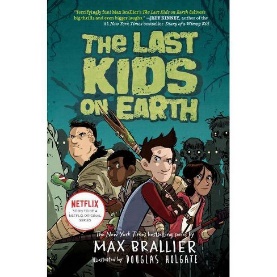 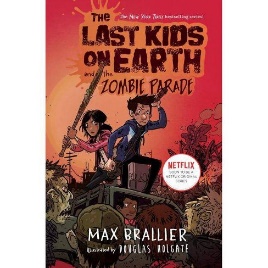 ____  ___    ___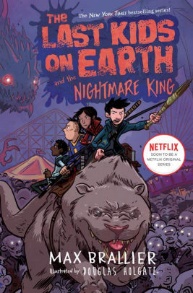 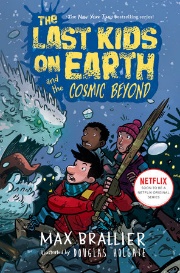 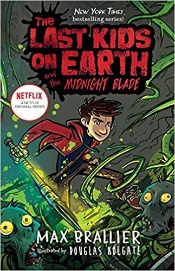 